YAYASAN WAHANA BHAKTI KARYA HUSADA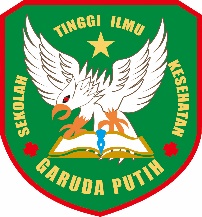 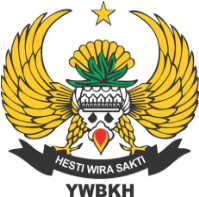 SEKOLAH TINGGI ILMU KESEHATAN GARUDA PUTIHJalan Raden Mattaher No. 35 Jambi Telp. (0741) 23564 Website :http://www.akpergapu-jambi.ac.idLEMBAR KONSULTASIBIMBINGAN KARYA TULIS ILMIAHNAMA MAHASISWA	:	ABELTA RAHMANDA HAMDANANIM 	: 	2019.20.1510JUDUL        	: 	“GAMBARAN ASUHAN KEPERAWATAN PADA LANSIA PENDERITA ASAM URAT TERHADAP RASA NYAMAN NYERI DI PANTI SOSIAL TRESNA WERDHA”NAMA PEMBIMBING I	: 	NS. APNI RIAMA S,S.KEP, M.KESYAYASAN WAHANA BHAKTI KARYA HUSADASEKOLAH TINGGI ILMU KESEHATAN GARUDA PUTIHJalan Raden Mattaher No. 35 Jambi Telp. (0741) 23564 Website :http://www.akpergapu-jambi.ac.idLEMBAR KONSULTASIBIMBINGAN KARYA TULIS ILMIAHNAMA MAHASISWA	: 	ABELTA RAHMANDA HAMDANANIM 	: 	2019.20.1510JUDUL                               	:	“GAMBARAN ASUHAN KEPERAWATAN PADA LANSIA PENDERITA ASAM URAT TERHADAP RASA NYAMAN NYERI DI PANTI SOSIAL TRESNA WERDHA”NAMA PEMBIMBING II	:	NS.NOVIDA NINGSIH ,S.KEP, M.KESMengetahuiKetua program studiNs. Erwinsyah, M.Kep, Sp.KMBNOTANGGALREKOMENDASI PEMBIMBINGPARAFPEMBIMBING12345678NOTANGGALREKOMENDASI PEMBIMBINGPARAFPEMBIMBING12345678